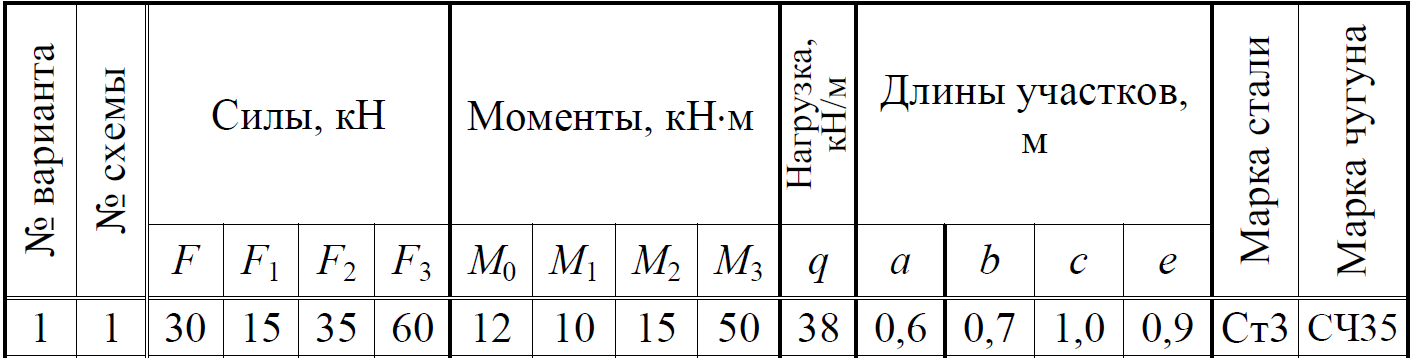 Задача 1Плоскость Р - Р действия внешних нагрузок наклоненапод углом α = 15º к вертикальной плоскости (рис. 12.4, а). Подобрать раз-меры поперечного сечения стального бруса в форме прямоугольника с от-ношением h/b = 1,5 или двутавра (в зависимости от варианта задания). Со-поставить напряжения в сечении при косом изгибе с напряжениями приплоском изгибе.Порядок решения задачи.1. Методом сечений определить внутренние усилия Q и M на участках балки.Построить эпюры поперечных сил Q и изгибающих моментов M. Найтиопасное сечение и величину изгибающего момента в нем.2. Из условия прочности при косом изгибе найти требуемый момент сопро-тивления, подобрать размер поперечного сечения. Определить положениенейтральной линии, провести ее, найти опасные точки и напряжения в них.Построить эпюру напряжений в сечении.3. Сопоставить напряжения, возникающие при косом и плоском изгибах.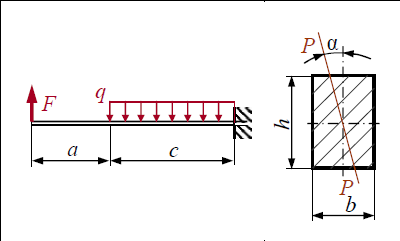 